Contact InformationEducationPlease list your degree/s in the textbox below, including Major/s and Minor/s. No need for dates.Research Skills or QualificationsBriefly summarize any research skills and qualifications you have acquired from employment, internship/externship, previous volunteer work, or through other activities. Previous ResearchBriefly summarize any previous research project in which you participated as a researcher. If you have not participated in a research project as a researcher, please write N/A.Previous Experience with Literature Searches & Statistical AnalysesBriefly summarize any previous experience that you may have had doing literature searches (e.g. Pubmed) and statistical analyses (e.g. chi square, etc.).  If you do not have any such experience, please write N/A.Research InterestsBriefly describe what clinical research areas or topics in outpatient medicine are of interest to you.Medical SpecialtyBriefly state if you are leaning toward or have decided on a medical specialty or practice plan after graduation. Other Summer OpportunitiesBriefly summarize what other summer opportunities you are considering (e.g. NIH Medical Student Research Fellowship Program, etc.). Please write N/A if you are not considering any other opportunities.Anything Else?Please let us know if there is anything else that you would like us to know, including your preference to work either in Memphis or Jackson. Additional Room for CommentsIf you need more room for any of your answers/comments, please use the box below.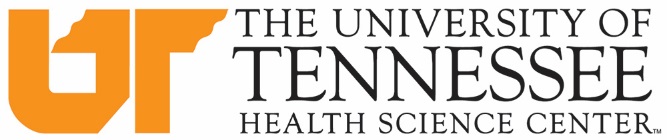 SRP 2023 Application, Department of Family MedicineNameStreet AddressCity ST ZIP CodeMobile PhoneE-Mail Address